Sample Worker Orientation Checklist for Young or New WorkerEmployee name: 											Position (tasks): 											Date hired: 				 Date of orientation:					Person providing orientation (name and position):							Company name:											/kie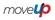 TopicInitials (trainer)Initials (worker)CommentsSupervisor name:					 	Telephone #:					 Rights and responsibilities  (a) General duties of employers, workers, and supervisors  (b)	Worker right to refuse unsafe work and procedure for doing so (c)	Worker responsibility to report hazards and procedure for doing so Workplace health and safety rulesa)							b)							c)							d)							Known hazards and how to deal with thema)							b)							c)								d)							Safe work procedures for carrying out tasksa)							b)							c)							d))							Procedures for working alone or in isolation  Measures to reduce the risk of violence in the workplace and procedures for dealing with violent situations Topic Initials (trainer)Initials (trainer)Initials (worker) Comments Personal protective equipment (PPE) – what to use, when to use it, and where to find ita)							b)							c)							d)							First aid  (a) First aid attendant name and contact information(b)	Locations of first aid kits and eye wash facilities (c)	How to report an illness, injury, or other accident (including near misses) Emergency procedures(a)	Locations of emergency exits and meeting points (b)	Locations of fire extinguishers and fire alarms (c)	How to use fire extinguishers (d)	What to do in an emergency situation Where applicable, basic contents of the occupational health and safety program Hazardous materials and WHMIS(a)	What hazardous materials are in the workplace (b)	Purpose and significance of hazard information on product labels(c)	Location, purpose and significance of material safety data sheets (MSDSs)  (d)	How to handle, use, store and dispose of hazardous materials safely  (e)	Procedures for an emergency involving hazardous materials, including clean-up of spills Where applicable, contact information for the occupational health and safety committee or the worker health and safety representative 